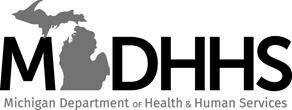 Juvenile Justice Residential Facility Sexual Abuse and Sexual Harassment Data Collection (CY2021)To comply with the Prison Rape Elimination Act (PREA), data on allegations of sexual abuse and sexual harassment of juveniles in custody must be reported annually. Section 115.387 of PREA requires that the Michigan Department of Health and Human Services (MDHHS) - Juvenile Justice Programs - collect, and make publicly available, data on allegations of sexual abuse and harassment from facilities under its direct control and from every private, contracted facility.As you are aware, monthly data collection of such data began April 1, 2021. At this time, we are seeking information for CY2021 as a whole. This data collection effort focuses on juveniles in your custody between January 1, 2021 and December 31, 2021.Please remember the following while completing this survey:Unless otherwise indicated, the reporting period for this survey is January 1, 2021, through December 31, 2021.The survey remains open through the end of the month ( Monday, February 28, 2021).Do not include information that identifies victims or alleged perpetrators in the survey.If you do not complete the survey once you've begun (i.e., get interrupted and exit the survey before completing), you will have to start over from the beginning due to the functionality of the survey format. The attached template in PDF format may be printed and used to collect the data and, when complete, entered into Survey Monkey in its entirety and submitted.If you have questions on any aspect of the survey or data collection requirement or process, please contact Heather Srock or Sean Allen (MDHHS, Children's Services Agency, Division of Juvenile Justice) at SrockH@michigan.gov or AllenS@michigan.gov or at our general mailbox MDHHS-PREA@michigan.govThank you, in advance, for taking part in this crucial data collection effort.Please select the NEXT button to begin the survey.Juvenile Justice Residential Facility Sexual Abuse and Sexual Harassment Data Collection (CY2021)PART 1: Respondent and Facility Contact Information1. Please provide your contact information (as you may be contacted if further clarification of the information you provide is necessary):Your FIRST Name:	JulieYour LAST Name:	DuffeyJob Title:	               Residential CoordinatorYour Email Address:	jduffey@highfields.orgWork Telephone Number (including area code):	             517-628-2287, ext. 3202. Please provide the following information about the facility for which you are reporting:Facility Name:	      Highfields, Inc.Address Line 1:	       5123 Old Plank Rd.Address Line 2:City/Town:	 OnondagaZIP:	  49264Facility Phone Number (including area code):	 517-628-2287Juvenile Justice Residential Facility Sexual Abuse and Sexual Harassment Data Collection (CY2021)Part 2: General Information (COUNTS)Special Instructions:Count persons held in the facility regardless of age or reason for placement. Include persons who were temporarily away but had assigned beds on December 31, 2021. Include all persons admitted to this facility by a formal legal document, by the authority of the courts, or by some other official agency. Include all persons discharged from this facility after a period of confinement including sentence completion, pretrial releases, or transfers to adult or other jurisdictions. Exclude admissions and discharges resulting from returns from escape, or temporary release including work/school release, medical appointments, or court appearances.* 3. On December 31, 2021, how many persons held in this facility were (if none, be sure to enter 0):Males (number of):Females (number of):TOTAL (number):	      12Juvenile Justice Residential Facility Sexual Abuse and Sexual Harassment Data Collection (CY2021)REMINDER: Count persons held in the facility regardless of age or reason for placement. Include persons who were temporarily away but had assigned beds on December 31, 2021. Include all persons admitted to this facility by a formal legal document, by the authority of the courts, or by some other official agency. Include all persons discharged from this facility after a period of confinement including sentence completion, pretrial releases, or transfers to adult or other jurisdictions. Exclude admissions and discharges resulting from returns from escape, or temporary release including work/school release, medical appointments, or court appearances.4. On December 31, 2021, how many persons held in this facility were (if none, be sure to enter 0):Aged 17 or younger (number of):Aged 18-20 (number of):                                                    0Aged 21 or older (number of):                                                  0TOTAL (number):                                            125. CY2020: Between January 1, 2021, and December 31, 2021, how many persons were admitted to or discharged from this facility? Note: if none, be sure to enter 0.Number ADMITTED in CALENDAR YEAR 2021:                                                36Number DISCHARGED in CALENDAR YEAR 2021:                                                41Juvenile Justice Residential Facility Sexual Abuse and Sexual Harassment Data Collection (CY2021)Part 3: Allegations of Youth-on-Youth Sexual Victimization3a) NONCONSENSUAL SEXUAL ACTS : Contact of any person without his or her consent, or of a person who is unable to consent or refuse AND: Contact between the mouth and the penis, vagina, or anus; contact between the penis and the vagina or the penis and the anus including penetration, however slight; and/or penetration of the anal or genital opening of another person by a hand, finger, object, or other instrument.* 6. Does your facility record allegations of youth-on-youth NONCONSENSUAL SEXUAL ACTS? X   Yes, all reported occurrences (substantiated and not)    Yes, but ONLY substantiated occurrences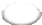    No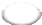 Juvenile Justice Residential Facility Sexual Abuse and Sexual Harassment Data Collection (CY2021)7. Between January 1, 2021, and December 31, 2021, how many allegations of youth-on-youth NONCONSENSUAL SEXUAL ACTS were reported at your facility?Number of Allegations Reported in CALENDAR YEAR 2021:                                        08. Of the number of allegations reported above, how many were (if none, be sure to enter 0):SUBSTANTIATED (the event was investigated and determined to have occurred):                                        0UNSUBSTANTIATED (evidence was insufficient to make a final determination that the event occurred):                                        0UNFOUNDED (the event was determined NOT to have occurred):                                        0INVESTIGATION ONGOING (a final determination has not yet been made as to whether the event occurred):                                       0Juvenile Justice Residential Facility Sexual Abuse and Sexual Harassment Data Collection (CY2021)3b) ABUSIVE SEXUAL CONTACTS: Contact of any person without his or her consent or of a resident that is unable to consent or refuse; AND intentional touching, either directly or through the clothing, of the genitalia, anus, groin, breast, inner thigh, or buttocks of any person that is coerced into the contact. Excludes incidents in which the contact was incidental to a physical altercation.* 9. Does your facility record allegations of youth-on-youth ABUSIVE SEXUAL CONTACTS?X   Yes, all reported occurrences (substantiated and not)           Yes, but ONLY substantiated occurrences         No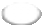 Juvenile Justice Residential Facility Sexual Abuse and Sexual Harassment Data Collection (CY2021)10. Between January 1, 2021, and December 31, 2021, how many allegations of youth-on-youth ABUSIVE SEXUAL CONTACTS were reported (note: if an allegation involved multiple victimization, count only once)?Number of Allegations Reported in CALENDAR YEAR 2021:                                         011. Of the allegations of ABUSIVE SEXUAL CONTACTS reported above, how many were (if none, be sure to enter 0):SUBSTANTIATED (the event was investigated and determined to have occurred):                                        0UNSUBSTANTIATED (evidence was insufficient to make a final determination that the event occurred):                                        0UNFOUNDED (the event was determined NOT to have occurred):                                        0INVESTIGATION ONGOING (a final determination has not yet been made as to whether the event occurred):                                        0Juvenile Justice Residential Facility Sexual Abuse and Sexual Harassment Data Collection (CY2021)3c) YOUTH-ON-YOUTH SEXUAL HARASSMENT: Includes repeated and unwelcome resident-on-resident verbal statements or comments of a sexual nature; repeated profane or obscene language or gestures; repeated requests for sexual favors; and/or demeaning references to gender or derogatory comments about body or clothing.* 12. Does your facility record allegations of youth-on-youth SEXUAL HARASSMENT?X   Yes        NoJuvenile Justice Residential Facility Sexual Abuse and Sexual Harassment Data Collection (CY2021)13. Between January 1, 2021, and December 31, 2021, how many allegations of youth-on-youth SEXUAL HARASSMENT were reported?Number of Allegations Reported in CALENDAR YEAR 2021:                                           114. Of the allegations reported above, how many were (if none, be sure to enter 0):SUBSTANTIATED (the event was investigated and determined to have occurred):                                       0UNSUBSTANTIATED (evidence was insufficient to make a final determination that the event occurred):                                       0UNFOUNDED (the event was determined NOT to have occurred):                                       1INVESTIGATION ONGOING (a final determination has not yet been made as to whether the event occurred):                                                     0Juvenile Justice Residential Facility Sexual Abuse and Sexual Harassment Data Collection (CY2021)Part 4: Staff Sexual Misconduct and Harassment4a) STAFF SEXUAL MISCONDUCT: Any behavior or act of a sexual nature directed toward a juvenile or youthful offender by an employee, volunteer, contractor, intern, office visitor, or other agency representative (exclude youth family, friends, or other visitors). Sexual relationships of a romantic nature between staff and youth are included in this definition.Consensual or non-consensual sexual acts include: Intentional touching, either directly or through the clothing, of the genitalia, anus, groin, breast, inner thigh, or buttocks with the intent to abuse, arouse, or gratify sexual desire; completed, attempted, threatened, or requested sexual acts; and/or occurrences of indecent exposure, invasion of privacy, or staff voyeurism for reasons unrelated to official duties or for sexual gratification.* 15. Does your facility record allegations of STAFF SEXUAL MISCONDUCT?X   Yes, all reported occurrences (substantiated and not)    Yes, but only substantiated occurrences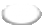    No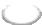 Juvenile Justice Residential Facility Sexual Abuse and Sexual Harassment Data Collection (CY2021)16. Between January 1, 2021 and December 31, 2021, how many allegations of STAFF SEXUAL MISDCONDUCT were reported?Number of Allegations Reported in CALENDAR YEAR 2021:                                         117. Of the allegations reported above, how many were (if none, be sure to enter 0):SUBSTANTIATED (the event was investigated and determined to have occurred):                                         0UNSUBSTANTIATED (evidence was insufficient to make a final determination that the event occurred):                                         0UNFOUNDED (the event was determined NOT to have occurred):                                         1INVESTIGATION ONGOING (a final determination has not yet been made as to whether the event occurred):                                         0Juvenile Justice Residential Facility Sexual Abuse and Sexual Harassment Data Collection (CY2021)4b) STAFF SEXUAL HARASSMENT: Includes repeated verbal statements or comments of a sexual nature to a juvenile or youthful offender by an employee, volunteer, contractor, intern, office visitor, or other agency representative (exclude youth family, friends, or other visitors); repeated profane or obscene language or gestures; and/or demeaning references to gender or suggestive or derogatory comments about body or clothing.* 18. Does your facility record allegations of STAFF SEXUAL HARASSMENT?X   Yes     NoJuvenile Justice Residential Facility Sexual Abuse and Sexual Harassment Data Collection (CY2021)19. Between January 1, 2021, and December 31, 2021, how many allegations of STAFF SEXUAL HARASSMENT were reported?Number of Allegations Reported in CALENDAR YEAR 2021:                                                   020. Of the allegations reported above, how many were (if none, be sure to enter 0):SUBSTANTIATED (the event was investigated and determined to have occurred):                                                   0UNSUBSTANTIATED (evidence was insufficient to make a final determination that the event occurred):                                                   0UNFOUNDED (the event was determined NOT to have occurred):                                                   0INVESTIGATION ONGOING (a final determination has not yet been made as to whether the event occurred):                                                   0Thank you for participating in this vital data collection effort. Please select the NEXT button to submit your completed survey.